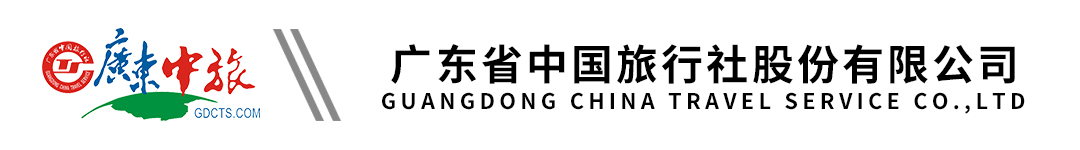 【加勒比】中南美四国17天 |南航深圳直飞 |古巴 | 墨西哥 | 巴拿马 | 哥斯达黎加深度探索之旅行程单行程安排费用说明自费点其他说明产品编号SA1709863089lR-FHXY出发地广东省-深圳市目的地墨西哥-墨西哥城行程天数17去程交通飞机返程交通飞机参考航班无无无无无产品亮点情迷加勒比情迷加勒比情迷加勒比情迷加勒比情迷加勒比天数行程详情用餐住宿D1联运地✈深圳✈墨西哥城早餐：X     午餐：X     晚餐：X   Casa Blanca/Eurostar/Galeria Plaza/Nh Centro或同级D2墨西哥城-特奥蒂瓦坎-墨西哥城早餐：√     午餐：特别安排：百年历史岩洞餐厅用午餐     晚餐：X   Casa Blanca/Eurostar/Galeria Plaza/Nh Centro或同级D3墨西哥城—龙舌兰酒庄 Hacienda Corraleio-瓜纳华托（4.5 小时）早餐：√     午餐：特别安排：品尝一下地道的“墨西哥国花”——仙人掌及TACO风味餐     晚餐：X   Holiday inn 或同级D4瓜纳华托-圣米格尔-墨西哥城早餐：√     午餐：特别安排：品尝一下地道的“墨西哥国花”——仙人掌及TACO风味餐     晚餐：X   Casa Blanca/Eurostar/Galeria Plaza/Nh Centro或同级D5墨西哥城✈ 哥斯达黎加圣何塞—阿雷纳火山区早餐：√     午餐：√     晚餐：特别安排：哥斯达黎加古法炖牛肉   同级D6阿雷纳火山-波阿斯火山国家公园-圣何塞早餐：√     午餐：√     晚餐：√   Holiday inn或同级D7圣何塞✈  巴拿马城早餐：√     午餐：X     晚餐：√   Holiday inn 或同级D8巴拿马城早餐：√     午餐：√     晚餐：√   Hilton garden inn/Novotel/Holiday inn 或同级D9巴拿马✈哈瓦那早餐：√     午餐：X     晚餐：特别安排：特色古法烤猪排饭   PANORAMA或同级D10哈瓦那-巴拉德罗早餐：√     午餐：√     晚餐：√   hotel brisa del caribe/Hotel Playa De Oro/NAVITI VARADERO或同级D11巴拉德罗-哈瓦那早餐：√     午餐：X     晚餐：√   Comodoro hotel，hotel habana libre，PANORAMA或同级D12哈瓦那✈ 坎昆早餐：√     午餐：√     晚餐：X   Aloft Cancun，Ibis， Occidental Tucancun, Flamingo, Krystal Cancun, Royal Solaris Cancun, GR Solaris Cancun, Golden Paranassus, 或同级D13坎昆-奇琴伊察-坎昆早餐：√     午餐：特别安排：在尤卡坦地区两百年殖民庄园享用丰盛玛雅特色午餐     晚餐：X   Aloft Cancun，Ibis， Occidental Tucancun, Flamingo, Krystal Cancun, Royal Solaris Cancun, GR Solaris Cancun, Golden Paranassus, 或同级D14坎昆早餐：√     午餐：X     晚餐：X   Aloft Cancun，Ibis， Occidental Tucancun, Flamingo, Krystal Cancun, Royal Solaris Cancun, GR Solaris Cancun, Golden Paranassus, 或同级D15坎昆✈  墨西哥城早餐：√     午餐：X     晚餐：√   飞机上D16墨西哥城 ✈深圳（墨西哥城 蒂华纳（经停）0100 0400 & 0530 1230+1）早餐：X     午餐：X     晚餐：X   飞机上D17深圳✈ 联运地早餐：X     午餐：X     晚餐：X   无费用包含1.全程机票经济舱票价、机场税（费）及燃油附加费； 1.全程机票经济舱票价、机场税（费）及燃油附加费； 1.全程机票经济舱票价、机场税（费）及燃油附加费； 费用不包含1.护照费、申请签证中准备相关材料所需的制作、手续费，如未成年人所需的公证书、认证费； 1.护照费、申请签证中准备相关材料所需的制作、手续费，如未成年人所需的公证书、认证费； 1.护照费、申请签证中准备相关材料所需的制作、手续费，如未成年人所需的公证书、认证费； 项目类型描述停留时间参考价格巴拉德罗豪华游艇抓龙虾安排乘搭私家豪华游艇，畅游加勒比海，欣赏七彩珊瑚奇景，水性好的游客更可与船长一起潜水捕捉新鲜生猛大龙虾，海螺，石斑鱼，剑鱼，马林鱼和金枪鱼，及即使在船上刺身或烹调享用$(美元) 179.00图伦一日游『图伦古城』是玛雅文明杰作！坐落于加勒比崎岖不平的海岸线的悬崖上，拥有一连串美丽的沙滩和蓝宝石一样的海水以及三面环绕的古老城墙，这些自然条件和人造建筑赋予了图伦古城与其他玛雅遗址完全不同的风格和景色。图伦古城连续多年被美国著名的旅游评测网站TripAdvisor评为坎昆最值得游览的景点，也因为古老玛雅遗址加上蔚蓝加勒比海水背景的绝佳组合，成为坎昆公认的最佳照片取景地！$(美元) 199.00预订须知1.	客人落实行程时，需交纳报名费CNY10000/人作为定金，以便占位温馨提示18岁以下未成年人参团必备文件保险信息签证情况